DEKLARACJA O KONTYNUOWANIU WYCHOWANIA 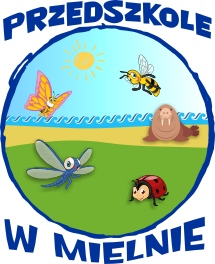 PRZEDSZKOLNEGO W ROKU SZKOLNYM 2024/2025Deklarace składamy w biurze przedszkola do 22 lutego 2024r.   Czas pobytu dziecka w przedszkolu w Mielnie od godziny		       do godzinyDane dzieckaDane rodziców/opiekunów prawnychDeklaracje/ zobowiązania rodziców*odpowiednio zakreślićImiona Nazwisko PESEL    Data urodzenia Miejsce urodzenia Adres zameldowania(meldunek stały)Adres meldunku (czasowy)- wypełnić jeśli dotyczyAdres zamieszkania-wypełnić jeśli dotyczyMatka/opiekun prawnyOjciec/opiekun prawnyImię i nazwisko                                   Adres zamieszkania                                  Adres zamieszkania                                  Adres zamieszkaniaKod pocztowy   Miejscowość   Ulica   Nr domu Nr mieszkania  telefon  e-mali  Istotne informacje o stanie zdrowia dziecka;stosowanej diecieUpoważniam do odbioru z przedszkola mojego dziecka, wymienione obok osoby  (poza rodzicami /opiekunami prawnymi).Bierzemy  na  siebie  pełną  odpowiedzialność  prawną  za  bezpieczeństwo odebranego dziecka,  od momentu jego odbioru przez wskazaną, upoważnioną przez nas osobę.1.............................................................2 ............................................................3 ............................................................4 ............................................................5……………………………………….1.............................................................2 ............................................................3 ............................................................4 ............................................................5……………………………………….Wyrażam zgodę na udział mojego dziecka w wycieczkach, wyjazdach,imprezach,itp. organizowanych w przedszkolu i poza nim.TAK*NIE*Wyrażam zgodę na umieszczenie na stronie internetowej przedszkola (gminy), w prasie,portalach społecznościowych itp. wizerunku mojego dziecka.TAK*NIE*Wyrażam zgodę na przeprowadzanie przez pielęgniarkę lub osobę wyznaczoną okresowej kontroli stanu zdrowia oraz higieny osobistej mojego dziecka, w tym sprawdzanie w razie konieczności głowy dziecka, na badanie przesiewowe i profilaktyczne przewidziane dla dzieci. TAK*NIE*Klauzula informacyjna:Administratorem  danych  osobowych  zawartych w  formularzu  jest Przedszkole w Mielnie ul. Szkolna 1       76-032 Mielno. Kontakt  z  Inspektorem  Ochrony  Danych:  biuro@przedszkolemielno.pl tel.943189347.Dane  będą przetwarzane wyłącznie na podstawie  przepisów  prawa wyłącznie w celu przeprowadzenia postępowania rekrutacyjnego.Okres przechowywania danych to czas nie dłuższy niż do końca okresu, w którym dziecko korzysta z opieki przedszkolnej.Podane przez Państwa dane osobowe są dobrowolne, jednak niezbędne, aby przeprowadzić postępowanie rekrutacyjne.Na podstawie Rozporządzenia Parlamentu Europejskiego i Rady (UE) 2016/679 z dnia 27 kwietnia 2016r. w sprawie ochrony osób fizycznych w związku z przetwarzaniem danych osobowych i w sprawie swobodnego przepływu takich danych oraz uchylenia dyrektywy 95/46/WE (RODO)oraz podjętych działań.Klauzula informacyjna:Administratorem  danych  osobowych  zawartych w  formularzu  jest Przedszkole w Mielnie ul. Szkolna 1       76-032 Mielno. Kontakt  z  Inspektorem  Ochrony  Danych:  biuro@przedszkolemielno.pl tel.943189347.Dane  będą przetwarzane wyłącznie na podstawie  przepisów  prawa wyłącznie w celu przeprowadzenia postępowania rekrutacyjnego.Okres przechowywania danych to czas nie dłuższy niż do końca okresu, w którym dziecko korzysta z opieki przedszkolnej.Podane przez Państwa dane osobowe są dobrowolne, jednak niezbędne, aby przeprowadzić postępowanie rekrutacyjne.Na podstawie Rozporządzenia Parlamentu Europejskiego i Rady (UE) 2016/679 z dnia 27 kwietnia 2016r. w sprawie ochrony osób fizycznych w związku z przetwarzaniem danych osobowych i w sprawie swobodnego przepływu takich danych oraz uchylenia dyrektywy 95/46/WE (RODO)oraz podjętych działań.Klauzula informacyjna:Administratorem  danych  osobowych  zawartych w  formularzu  jest Przedszkole w Mielnie ul. Szkolna 1       76-032 Mielno. Kontakt  z  Inspektorem  Ochrony  Danych:  biuro@przedszkolemielno.pl tel.943189347.Dane  będą przetwarzane wyłącznie na podstawie  przepisów  prawa wyłącznie w celu przeprowadzenia postępowania rekrutacyjnego.Okres przechowywania danych to czas nie dłuższy niż do końca okresu, w którym dziecko korzysta z opieki przedszkolnej.Podane przez Państwa dane osobowe są dobrowolne, jednak niezbędne, aby przeprowadzić postępowanie rekrutacyjne.Na podstawie Rozporządzenia Parlamentu Europejskiego i Rady (UE) 2016/679 z dnia 27 kwietnia 2016r. w sprawie ochrony osób fizycznych w związku z przetwarzaniem danych osobowych i w sprawie swobodnego przepływu takich danych oraz uchylenia dyrektywy 95/46/WE (RODO)oraz podjętych działań.Zobowiązuję się do:Przestrzegania postanowień statutu przedszkola.Regularnego uiszczania wymaganych opłat w wyznaczonym terminie.Uczestniczenia w zebraniach rodziców.Przyprowadzania  i  odbierania  dziecka  z  przedszkola  osobiście  lub  przez  osobę,  zgłoszoną  powyżej,  zapewniającą  dziecku  bezpieczeństwo.Zobowiązuje się do niezwłocznego informowania przedszkola na piśmie o zmianach danych osobowych, danych adresowych.Zobowiązuje się również do pisemnego poinformowania przedszkola, z miesięcznym wyprzedzeniem o rezygnacji z miejsca w przedszkolu Zobowiązuję się do:Przestrzegania postanowień statutu przedszkola.Regularnego uiszczania wymaganych opłat w wyznaczonym terminie.Uczestniczenia w zebraniach rodziców.Przyprowadzania  i  odbierania  dziecka  z  przedszkola  osobiście  lub  przez  osobę,  zgłoszoną  powyżej,  zapewniającą  dziecku  bezpieczeństwo.Zobowiązuje się do niezwłocznego informowania przedszkola na piśmie o zmianach danych osobowych, danych adresowych.Zobowiązuje się również do pisemnego poinformowania przedszkola, z miesięcznym wyprzedzeniem o rezygnacji z miejsca w przedszkolu Zobowiązuję się do:Przestrzegania postanowień statutu przedszkola.Regularnego uiszczania wymaganych opłat w wyznaczonym terminie.Uczestniczenia w zebraniach rodziców.Przyprowadzania  i  odbierania  dziecka  z  przedszkola  osobiście  lub  przez  osobę,  zgłoszoną  powyżej,  zapewniającą  dziecku  bezpieczeństwo.Zobowiązuje się do niezwłocznego informowania przedszkola na piśmie o zmianach danych osobowych, danych adresowych.Zobowiązuje się również do pisemnego poinformowania przedszkola, z miesięcznym wyprzedzeniem o rezygnacji z miejsca w przedszkolu Oświadczam, że informacje przedstawione w niniejszej deklaracji są zgodne ze stanem faktycznym (za podanie nieprawdziwych danych mogą być wyciągnięte odpowiednie konsekwencje łącznie ze skreśleniem dziecka z listy przedszkolaków).Oświadczam, że informacje przedstawione w niniejszej deklaracji są zgodne ze stanem faktycznym (za podanie nieprawdziwych danych mogą być wyciągnięte odpowiednie konsekwencje łącznie ze skreśleniem dziecka z listy przedszkolaków).Oświadczam, że informacje przedstawione w niniejszej deklaracji są zgodne ze stanem faktycznym (za podanie nieprawdziwych danych mogą być wyciągnięte odpowiednie konsekwencje łącznie ze skreśleniem dziecka z listy przedszkolaków).Mielno, dnia  .................................. 2024r.                                               ………………………………………                                                                                                                              czytelny podpis rodziców / opiekunówMielno, dnia  .................................. 2024r.                                               ………………………………………                                                                                                                              czytelny podpis rodziców / opiekunówMielno, dnia  .................................. 2024r.                                               ………………………………………                                                                                                                              czytelny podpis rodziców / opiekunów